datum0.	Houding begeleider	11.	Vaste werking	32.	Spontane werking	53.	Gestuurd aanbod	7Houding begeleiderVaste werkingSpontane werkingGestuurd aanbod Hoewel je voor cultuurbeschouwing 2 lestijden (in het lager) krijgt, is het niet terug te brengen tot een afgebakend vak. Het vraagt tijd en interactie. Cultuurbeschouwing vloeit voort uit het dagelijkse leven, afgebakende lessen volstaan dan niet. Het is met andere woorden een praktijk en niet zozeer een vak.Om cultuurbeschouwing als praktijk te implementeren werk je op vier sporen:Houding begeleider: begeleidersstijl, kritisch-onderzoekende houdingVaste werking: elk schooljaar voor elk kind gegarandeerdSpontane werking: waardegeladen inhouden of gebeurtenissen die de klas binnenkomen en die je verdieptGestuurd aanbod: wat de leerkracht bewust inbrengt met de bedoeling om in te zetten op cultuurbeschouwing.Meer input over de vier sporen voor cultuurbeschouwing vind op deze onthoudkaarten.Je kan het sjabloon hieronder invullen voor je school: enerzijds om in kaart te brengen wat er is en versterkt kan worden, anderzijds om te ontdekken wat er te weinig/niet is en je wil uitwerken.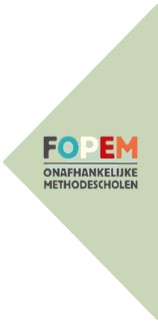 De begeleider doet ertoe. Kinderen leren heel wat uit de stijl en houding van begeleiders. Jezelf vormen en inspireren als persoon is dus belangrijk. Het is ook heel kwetsbaar terrein: hoe authentiek wil of durf je zijn in de klas en op school, welke spiegels en vensters laat je toe voor jezelf, hoe spreek je op school – en misschien verder ook in je privéleven – over bepaalde onderwerpen, verhalen, mensen? Als school ondersteun je begeleiders in hun open, kritisch-onderzoekende houding naar kinderen, collega’s en ouders toe.Als begeleider laat je zelfreflectie en inspiratie toe over je eigen innerlijk kompas om op die manier een cultuurbeschouwende houding voor te kunnen leven.Voorbeelden: je overweegt je woord- en beeldgebruik, je beantwoordt geregeld een vraag met een vraag, je staat model voor verwondering en een onderzoekende houding, je bent je bewust van je eigen referentiekader,…Denk na over:Visie op begeleidershouding of -stijl op schoolniveau: duidelijk, gedeeld en gedragen?Hoe je het reflectief vermogen van het team stimuleert over de eigen houding en het belang daarvan om cultuurbeschouwing als praktijk waar te makenMomenten van verbinding, zelfreflectie, inspiratie,… op teamniveauDe begeleider doet ertoe. Kinderen leren heel wat uit de stijl en houding van begeleiders. Jezelf vormen en inspireren als persoon is dus belangrijk. Het is ook heel kwetsbaar terrein: hoe authentiek wil of durf je zijn in de klas en op school, welke spiegels en vensters laat je toe voor jezelf, hoe spreek je op school – en misschien verder ook in je privéleven – over bepaalde onderwerpen, verhalen, mensen? Als school ondersteun je begeleiders in hun open, kritisch-onderzoekende houding naar kinderen, collega’s en ouders toe.Als begeleider laat je zelfreflectie en inspiratie toe over je eigen innerlijk kompas om op die manier een cultuurbeschouwende houding voor te kunnen leven.Voorbeelden: je overweegt je woord- en beeldgebruik, je beantwoordt geregeld een vraag met een vraag, je staat model voor verwondering en een onderzoekende houding, je bent je bewust van je eigen referentiekader,…Denk na over:Visie op begeleidershouding of -stijl op schoolniveau: duidelijk, gedeeld en gedragen?Hoe je het reflectief vermogen van het team stimuleert over de eigen houding en het belang daarvan om cultuurbeschouwing als praktijk waar te makenMomenten van verbinding, zelfreflectie, inspiratie,… op teamniveauDe begeleider doet ertoe. Kinderen leren heel wat uit de stijl en houding van begeleiders. Jezelf vormen en inspireren als persoon is dus belangrijk. Het is ook heel kwetsbaar terrein: hoe authentiek wil of durf je zijn in de klas en op school, welke spiegels en vensters laat je toe voor jezelf, hoe spreek je op school – en misschien verder ook in je privéleven – over bepaalde onderwerpen, verhalen, mensen? Als school ondersteun je begeleiders in hun open, kritisch-onderzoekende houding naar kinderen, collega’s en ouders toe.Als begeleider laat je zelfreflectie en inspiratie toe over je eigen innerlijk kompas om op die manier een cultuurbeschouwende houding voor te kunnen leven.Voorbeelden: je overweegt je woord- en beeldgebruik, je beantwoordt geregeld een vraag met een vraag, je staat model voor verwondering en een onderzoekende houding, je bent je bewust van je eigen referentiekader,…Denk na over:Visie op begeleidershouding of -stijl op schoolniveau: duidelijk, gedeeld en gedragen?Hoe je het reflectief vermogen van het team stimuleert over de eigen houding en het belang daarvan om cultuurbeschouwing als praktijk waar te makenMomenten van verbinding, zelfreflectie, inspiratie,… op teamniveauDe begeleider doet ertoe. Kinderen leren heel wat uit de stijl en houding van begeleiders. Jezelf vormen en inspireren als persoon is dus belangrijk. Het is ook heel kwetsbaar terrein: hoe authentiek wil of durf je zijn in de klas en op school, welke spiegels en vensters laat je toe voor jezelf, hoe spreek je op school – en misschien verder ook in je privéleven – over bepaalde onderwerpen, verhalen, mensen? Als school ondersteun je begeleiders in hun open, kritisch-onderzoekende houding naar kinderen, collega’s en ouders toe.Als begeleider laat je zelfreflectie en inspiratie toe over je eigen innerlijk kompas om op die manier een cultuurbeschouwende houding voor te kunnen leven.Voorbeelden: je overweegt je woord- en beeldgebruik, je beantwoordt geregeld een vraag met een vraag, je staat model voor verwondering en een onderzoekende houding, je bent je bewust van je eigen referentiekader,…Denk na over:Visie op begeleidershouding of -stijl op schoolniveau: duidelijk, gedeeld en gedragen?Hoe je het reflectief vermogen van het team stimuleert over de eigen houding en het belang daarvan om cultuurbeschouwing als praktijk waar te makenMomenten van verbinding, zelfreflectie, inspiratie,… op teamniveauSchoolniveauSchoolniveauSchoolniveauSchoolniveauWat doe je nu al?Wat doe je nu al?Wat doe je nu al?Wat doe je nu al?Wat wil je nog verbeteren? Wat ben je nog van plan?Wat wil je nog verbeteren? Wat ben je nog van plan?Wat wil je nog verbeteren? Wat ben je nog van plan?Wat wil je nog verbeteren? Wat ben je nog van plan?KlasniveauKlasniveauKlasniveauKlasniveauPeuter/kleuterJongste lagerMiddelste lagerOudste lagerWat doe je nu al?Wat doe je nu al?Wat doe je nu al?Wat doe je nu al?Wat wil je nog verbeteren? Wat ben je nog van plan?Wat wil je nog verbeteren? Wat ben je nog van plan?Wat wil je nog verbeteren? Wat ben je nog van plan?Wat wil je nog verbeteren? Wat ben je nog van plan?Vaste werking is elk schooljaar voor elk kind gegarandeerd, kan zowel op schoolniveau als op klasniveau. Dit zijn momenten waar kinderen een stem krijgen om zich uit te spreken over de dingen des levens, momenten om samenleven te bespreken en te organiseren.voorbeelden: ronde, klasraad, groeifeest, afscheid zesdeklassers, wekelijks verhaal voorlezen, samen fruit eten om klascultuur te creëren, hoe we elkaar begroeten,…Denk na over:schoolinrichtingrituelenpedagogische keuzesandere….Vaste werking is elk schooljaar voor elk kind gegarandeerd, kan zowel op schoolniveau als op klasniveau. Dit zijn momenten waar kinderen een stem krijgen om zich uit te spreken over de dingen des levens, momenten om samenleven te bespreken en te organiseren.voorbeelden: ronde, klasraad, groeifeest, afscheid zesdeklassers, wekelijks verhaal voorlezen, samen fruit eten om klascultuur te creëren, hoe we elkaar begroeten,…Denk na over:schoolinrichtingrituelenpedagogische keuzesandere….Vaste werking is elk schooljaar voor elk kind gegarandeerd, kan zowel op schoolniveau als op klasniveau. Dit zijn momenten waar kinderen een stem krijgen om zich uit te spreken over de dingen des levens, momenten om samenleven te bespreken en te organiseren.voorbeelden: ronde, klasraad, groeifeest, afscheid zesdeklassers, wekelijks verhaal voorlezen, samen fruit eten om klascultuur te creëren, hoe we elkaar begroeten,…Denk na over:schoolinrichtingrituelenpedagogische keuzesandere….Vaste werking is elk schooljaar voor elk kind gegarandeerd, kan zowel op schoolniveau als op klasniveau. Dit zijn momenten waar kinderen een stem krijgen om zich uit te spreken over de dingen des levens, momenten om samenleven te bespreken en te organiseren.voorbeelden: ronde, klasraad, groeifeest, afscheid zesdeklassers, wekelijks verhaal voorlezen, samen fruit eten om klascultuur te creëren, hoe we elkaar begroeten,…Denk na over:schoolinrichtingrituelenpedagogische keuzesandere….SchoolniveauSchoolniveauSchoolniveauSchoolniveauWat doe je nu al?Wat doe je nu al?Wat doe je nu al?Wat doe je nu al?Wat wil je nog verbeteren? Wat ben je nog van plan?Wat wil je nog verbeteren? Wat ben je nog van plan?Wat wil je nog verbeteren? Wat ben je nog van plan?Wat wil je nog verbeteren? Wat ben je nog van plan?KlasniveauKlasniveauKlasniveauKlasniveauPeuter/kleuterJongste lagerMiddelste lagerOudste lagerWat doe je nu al?Wat doe je nu al?Wat doe je nu al?Wat doe je nu al?Wat wil je nog verbeteren? Wat ben je nog van plan?Wat wil je nog verbeteren? Wat ben je nog van plan?Wat wil je nog verbeteren? Wat ben je nog van plan?Wat wil je nog verbeteren? Wat ben je nog van plan?Spontane waardegeladen leerinhouden of gebeurtenissen die de klas binnen komen: dit is de ervaringsgerichte werking, wat spontaan en vanuit kinderen/ouders/omgeving de klas binnenkomtvoorbeelden: rondje filosoferen bij een project, het kompas gebruiken om door te vragen bij vrije teksten, een spontaan verhaal van kinderen verdiepen met de fiche cultuurbeschouwing,…Hoe gevoelig ben je als begeleider voor (de drie) levensvragen?Hoe leer je te leven?Hoe moet ik 'goed' leven? Waarom leven wij/gaan wij dood?In welke mate zijn de 3 levensvragen en de 5 lagen van het kompas daarin een instrument?Welke plaats geven jullie bewust aan cultuurbeschouwing in andere leergebieden?Welke afspraken hebben jullie over het gebruik van de fiche cultuurbeschouwing?Spontane waardegeladen leerinhouden of gebeurtenissen die de klas binnen komen: dit is de ervaringsgerichte werking, wat spontaan en vanuit kinderen/ouders/omgeving de klas binnenkomtvoorbeelden: rondje filosoferen bij een project, het kompas gebruiken om door te vragen bij vrije teksten, een spontaan verhaal van kinderen verdiepen met de fiche cultuurbeschouwing,…Hoe gevoelig ben je als begeleider voor (de drie) levensvragen?Hoe leer je te leven?Hoe moet ik 'goed' leven? Waarom leven wij/gaan wij dood?In welke mate zijn de 3 levensvragen en de 5 lagen van het kompas daarin een instrument?Welke plaats geven jullie bewust aan cultuurbeschouwing in andere leergebieden?Welke afspraken hebben jullie over het gebruik van de fiche cultuurbeschouwing?Spontane waardegeladen leerinhouden of gebeurtenissen die de klas binnen komen: dit is de ervaringsgerichte werking, wat spontaan en vanuit kinderen/ouders/omgeving de klas binnenkomtvoorbeelden: rondje filosoferen bij een project, het kompas gebruiken om door te vragen bij vrije teksten, een spontaan verhaal van kinderen verdiepen met de fiche cultuurbeschouwing,…Hoe gevoelig ben je als begeleider voor (de drie) levensvragen?Hoe leer je te leven?Hoe moet ik 'goed' leven? Waarom leven wij/gaan wij dood?In welke mate zijn de 3 levensvragen en de 5 lagen van het kompas daarin een instrument?Welke plaats geven jullie bewust aan cultuurbeschouwing in andere leergebieden?Welke afspraken hebben jullie over het gebruik van de fiche cultuurbeschouwing?Spontane waardegeladen leerinhouden of gebeurtenissen die de klas binnen komen: dit is de ervaringsgerichte werking, wat spontaan en vanuit kinderen/ouders/omgeving de klas binnenkomtvoorbeelden: rondje filosoferen bij een project, het kompas gebruiken om door te vragen bij vrije teksten, een spontaan verhaal van kinderen verdiepen met de fiche cultuurbeschouwing,…Hoe gevoelig ben je als begeleider voor (de drie) levensvragen?Hoe leer je te leven?Hoe moet ik 'goed' leven? Waarom leven wij/gaan wij dood?In welke mate zijn de 3 levensvragen en de 5 lagen van het kompas daarin een instrument?Welke plaats geven jullie bewust aan cultuurbeschouwing in andere leergebieden?Welke afspraken hebben jullie over het gebruik van de fiche cultuurbeschouwing?SchoolniveauSchoolniveauSchoolniveauSchoolniveauWat doe je nu al?Wat doe je nu al?Wat doe je nu al?Wat doe je nu al?Wat wil je nog verbeteren? Wat ben je nog van plan?Wat wil je nog verbeteren? Wat ben je nog van plan?Wat wil je nog verbeteren? Wat ben je nog van plan?Wat wil je nog verbeteren? Wat ben je nog van plan?KlasniveauKlasniveauKlasniveauKlasniveauPeuter/kleuterJongste lagerMiddelste lagerOudste lagerWat doe je nu al?Wat doe je nu al?Wat doe je nu al?Wat doe je nu al?Wat wil je nog verbeteren? Wat ben je nog van plan?Wat wil je nog verbeteren? Wat ben je nog van plan?Wat wil je nog verbeteren? Wat ben je nog van plan?Wat wil je nog verbeteren? Wat ben je nog van plan?Dit is wat een begeleider tijdens het jaar bewust en vanuit zichzelf inbrengt met de specifieke bedoeling om in te zetten op cultuurbeschouwing. Het gaat om interventies doorheen het jaar die komen en terug gaan maar wel bewust zijn. Wanneer ze permanenter worden verhuizen ze naar de vaste werking.Voorbeelden: af en toe kringmoment ‘de zolder van oma’ waar je iets meebrengt dat kinderen niet kennen, gericht filmpje of verhaal aanbieden en daarover een gericht gesprek organiseren,…Welke activiteiten, vragen, symbolen, voorwerpen, verhalen heb je het voorbije schooljaar al zelf ingebracht om de kinderen te triggeren en uit te nodigen tot cultuurbeschouwing?In welke mate breng je impulsen in die inzetten op het volgende:Bewust situaties creëren om met aandacht te ervaren en te beschouwen.Oefenen in het stellen van vragenOntwikkelen van een open en empathische houdingDit is wat een begeleider tijdens het jaar bewust en vanuit zichzelf inbrengt met de specifieke bedoeling om in te zetten op cultuurbeschouwing. Het gaat om interventies doorheen het jaar die komen en terug gaan maar wel bewust zijn. Wanneer ze permanenter worden verhuizen ze naar de vaste werking.Voorbeelden: af en toe kringmoment ‘de zolder van oma’ waar je iets meebrengt dat kinderen niet kennen, gericht filmpje of verhaal aanbieden en daarover een gericht gesprek organiseren,…Welke activiteiten, vragen, symbolen, voorwerpen, verhalen heb je het voorbije schooljaar al zelf ingebracht om de kinderen te triggeren en uit te nodigen tot cultuurbeschouwing?In welke mate breng je impulsen in die inzetten op het volgende:Bewust situaties creëren om met aandacht te ervaren en te beschouwen.Oefenen in het stellen van vragenOntwikkelen van een open en empathische houdingDit is wat een begeleider tijdens het jaar bewust en vanuit zichzelf inbrengt met de specifieke bedoeling om in te zetten op cultuurbeschouwing. Het gaat om interventies doorheen het jaar die komen en terug gaan maar wel bewust zijn. Wanneer ze permanenter worden verhuizen ze naar de vaste werking.Voorbeelden: af en toe kringmoment ‘de zolder van oma’ waar je iets meebrengt dat kinderen niet kennen, gericht filmpje of verhaal aanbieden en daarover een gericht gesprek organiseren,…Welke activiteiten, vragen, symbolen, voorwerpen, verhalen heb je het voorbije schooljaar al zelf ingebracht om de kinderen te triggeren en uit te nodigen tot cultuurbeschouwing?In welke mate breng je impulsen in die inzetten op het volgende:Bewust situaties creëren om met aandacht te ervaren en te beschouwen.Oefenen in het stellen van vragenOntwikkelen van een open en empathische houdingDit is wat een begeleider tijdens het jaar bewust en vanuit zichzelf inbrengt met de specifieke bedoeling om in te zetten op cultuurbeschouwing. Het gaat om interventies doorheen het jaar die komen en terug gaan maar wel bewust zijn. Wanneer ze permanenter worden verhuizen ze naar de vaste werking.Voorbeelden: af en toe kringmoment ‘de zolder van oma’ waar je iets meebrengt dat kinderen niet kennen, gericht filmpje of verhaal aanbieden en daarover een gericht gesprek organiseren,…Welke activiteiten, vragen, symbolen, voorwerpen, verhalen heb je het voorbije schooljaar al zelf ingebracht om de kinderen te triggeren en uit te nodigen tot cultuurbeschouwing?In welke mate breng je impulsen in die inzetten op het volgende:Bewust situaties creëren om met aandacht te ervaren en te beschouwen.Oefenen in het stellen van vragenOntwikkelen van een open en empathische houdingSchoolniveauSchoolniveauSchoolniveauSchoolniveauWat doe je nu al?Wat doe je nu al?Wat doe je nu al?Wat doe je nu al?Wat wil je nog verbeteren? Wat ben je nog van plan?Wat wil je nog verbeteren? Wat ben je nog van plan?Wat wil je nog verbeteren? Wat ben je nog van plan?Wat wil je nog verbeteren? Wat ben je nog van plan?KlasniveauKlasniveauKlasniveauKlasniveauPeuter/kleuterJongste lagerMiddelste lagerOudste lagerWat doe je nu al?Wat doe je nu al?Wat doe je nu al?Wat doe je nu al?Wat wil je nog verbeteren? Wat ben je nog van plan?Wat wil je nog verbeteren? Wat ben je nog van plan?Wat wil je nog verbeteren? Wat ben je nog van plan?Wat wil je nog verbeteren? Wat ben je nog van plan?